BeispielaufgabenZentrale klassenarbeitGymnasiumSchuljahrgang 6DeutschTeil Aerstmalig 2018Chris Priestley: Onkel Montagues Schauergeschichten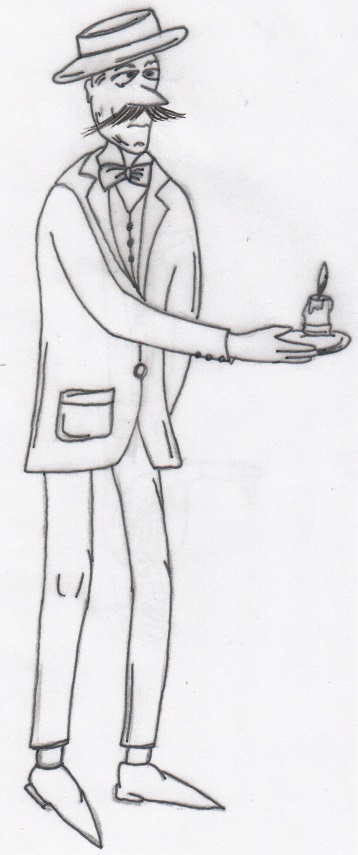 © Lydia HankeName, Vorname: 	Klasse: 	 	HinweisIn Aufgaben, bei denen in Sätzen zu antworten ist, wird auch die sprachliche Gestaltung bewertet. Formuliere angemessen, schreibe sauber und leserlich. Korrigiere eindeutig, nutze ein Lineal.Teil AIm Teil A bearbeitest du Aufgaben zu einem Ausschnitt aus der Hörbuchfassung des Kinder- und Jugendbuchs „Onkel Montagues Schauergeschichten“ von Chris Priestley. Du wirst diesen Text nur einmal hören.Bevor es losgeht, hast du eineinhalb Minuten Zeit, um dir die Aufgaben zum Hörtext gründlich durchzulesen. Beginne jetzt.Du hörst jetzt den Ausschnitt aus dem Hörbuch. Dieser ist ca. dreieinhalb Minuten lang. Während des Hörens darfst du dir in der Randspalte Notizen machen.Danach hast du noch Zeit, die Aufgaben zum Hörtext zu vervollständigen.Beginne jetzt mit der Bearbeitung von Teil B.Aufgaben zum HörtextKreuze die jeweils richtige Antwort an.Welche Überschrift passt zum gehörten Text?Aus wessen Sicht wird erzählt?Aufgaben zum HörtextKreuze die jeweils richtige Antwort an.Welche Überschrift passt zum gehörten Text?Aus wessen Sicht wird erzählt?Aufgaben zum HörtextKreuze die jeweils richtige Antwort an.Welche Überschrift passt zum gehörten Text?Aus wessen Sicht wird erzählt?Aufgaben zum HörtextKreuze die jeweils richtige Antwort an.Welche Überschrift passt zum gehörten Text?Aus wessen Sicht wird erzählt?Aufgaben zum HörtextKreuze die jeweils richtige Antwort an.Welche Überschrift passt zum gehörten Text?Aus wessen Sicht wird erzählt?Aufgaben zum HörtextKreuze die jeweils richtige Antwort an.Welche Überschrift passt zum gehörten Text?Aus wessen Sicht wird erzählt?Aufgaben zum HörtextKreuze die jeweils richtige Antwort an.Welche Überschrift passt zum gehörten Text?Aus wessen Sicht wird erzählt?Aufgaben zum HörtextKreuze die jeweils richtige Antwort an.Welche Überschrift passt zum gehörten Text?Aus wessen Sicht wird erzählt?Aufgaben zum HörtextKreuze die jeweils richtige Antwort an.Welche Überschrift passt zum gehörten Text?Aus wessen Sicht wird erzählt?Aufgaben zum HörtextKreuze die jeweils richtige Antwort an.Welche Überschrift passt zum gehörten Text?Aus wessen Sicht wird erzählt?Aufgaben zum HörtextKreuze die jeweils richtige Antwort an.Welche Überschrift passt zum gehörten Text?Aus wessen Sicht wird erzählt?Aufgaben zum HörtextKreuze die jeweils richtige Antwort an.Welche Überschrift passt zum gehörten Text?Aus wessen Sicht wird erzählt?Aufgaben zum HörtextKreuze die jeweils richtige Antwort an.Welche Überschrift passt zum gehörten Text?Aus wessen Sicht wird erzählt?Wann besucht Edgar seinen Onkel Montague?1.4	Was befindet sich am Ende des Waldes?____/4 BE2	Beschreibe den Weg zu Onkel Montagues Haus. 	Nutze drei Informationen aus dem gehörten Text.____/4 BEWann besucht Edgar seinen Onkel Montague?1.4	Was befindet sich am Ende des Waldes?____/4 BE2	Beschreibe den Weg zu Onkel Montagues Haus. 	Nutze drei Informationen aus dem gehörten Text.____/4 BEWann besucht Edgar seinen Onkel Montague?1.4	Was befindet sich am Ende des Waldes?____/4 BE2	Beschreibe den Weg zu Onkel Montagues Haus. 	Nutze drei Informationen aus dem gehörten Text.____/4 BEWann besucht Edgar seinen Onkel Montague?1.4	Was befindet sich am Ende des Waldes?____/4 BE2	Beschreibe den Weg zu Onkel Montagues Haus. 	Nutze drei Informationen aus dem gehörten Text.____/4 BEWann besucht Edgar seinen Onkel Montague?1.4	Was befindet sich am Ende des Waldes?____/4 BE2	Beschreibe den Weg zu Onkel Montagues Haus. 	Nutze drei Informationen aus dem gehörten Text.____/4 BEWann besucht Edgar seinen Onkel Montague?1.4	Was befindet sich am Ende des Waldes?____/4 BE2	Beschreibe den Weg zu Onkel Montagues Haus. 	Nutze drei Informationen aus dem gehörten Text.____/4 BEWann besucht Edgar seinen Onkel Montague?1.4	Was befindet sich am Ende des Waldes?____/4 BE2	Beschreibe den Weg zu Onkel Montagues Haus. 	Nutze drei Informationen aus dem gehörten Text.____/4 BEWann besucht Edgar seinen Onkel Montague?1.4	Was befindet sich am Ende des Waldes?____/4 BE2	Beschreibe den Weg zu Onkel Montagues Haus. 	Nutze drei Informationen aus dem gehörten Text.____/4 BEWann besucht Edgar seinen Onkel Montague?1.4	Was befindet sich am Ende des Waldes?____/4 BE2	Beschreibe den Weg zu Onkel Montagues Haus. 	Nutze drei Informationen aus dem gehörten Text.____/4 BEWann besucht Edgar seinen Onkel Montague?1.4	Was befindet sich am Ende des Waldes?____/4 BE2	Beschreibe den Weg zu Onkel Montagues Haus. 	Nutze drei Informationen aus dem gehörten Text.____/4 BEWann besucht Edgar seinen Onkel Montague?1.4	Was befindet sich am Ende des Waldes?____/4 BE2	Beschreibe den Weg zu Onkel Montagues Haus. 	Nutze drei Informationen aus dem gehörten Text.____/4 BEWann besucht Edgar seinen Onkel Montague?1.4	Was befindet sich am Ende des Waldes?____/4 BE2	Beschreibe den Weg zu Onkel Montagues Haus. 	Nutze drei Informationen aus dem gehörten Text.____/4 BEWann besucht Edgar seinen Onkel Montague?1.4	Was befindet sich am Ende des Waldes?____/4 BE2	Beschreibe den Weg zu Onkel Montagues Haus. 	Nutze drei Informationen aus dem gehörten Text.____/4 BEWann besucht Edgar seinen Onkel Montague?1.4	Was befindet sich am Ende des Waldes?____/4 BE2	Beschreibe den Weg zu Onkel Montagues Haus. 	Nutze drei Informationen aus dem gehörten Text.____/4 BEWann besucht Edgar seinen Onkel Montague?1.4	Was befindet sich am Ende des Waldes?____/4 BE2	Beschreibe den Weg zu Onkel Montagues Haus. 	Nutze drei Informationen aus dem gehörten Text.____/4 BEWann besucht Edgar seinen Onkel Montague?1.4	Was befindet sich am Ende des Waldes?____/4 BE2	Beschreibe den Weg zu Onkel Montagues Haus. 	Nutze drei Informationen aus dem gehörten Text.____/4 BEWann besucht Edgar seinen Onkel Montague?1.4	Was befindet sich am Ende des Waldes?____/4 BE2	Beschreibe den Weg zu Onkel Montagues Haus. 	Nutze drei Informationen aus dem gehörten Text.____/4 BEWann besucht Edgar seinen Onkel Montague?1.4	Was befindet sich am Ende des Waldes?____/4 BE2	Beschreibe den Weg zu Onkel Montagues Haus. 	Nutze drei Informationen aus dem gehörten Text.____/4 BEWann besucht Edgar seinen Onkel Montague?1.4	Was befindet sich am Ende des Waldes?____/4 BE2	Beschreibe den Weg zu Onkel Montagues Haus. 	Nutze drei Informationen aus dem gehörten Text.____/4 BEWann besucht Edgar seinen Onkel Montague?1.4	Was befindet sich am Ende des Waldes?____/4 BE2	Beschreibe den Weg zu Onkel Montagues Haus. 	Nutze drei Informationen aus dem gehörten Text.____/4 BEWann besucht Edgar seinen Onkel Montague?1.4	Was befindet sich am Ende des Waldes?____/4 BE2	Beschreibe den Weg zu Onkel Montagues Haus. 	Nutze drei Informationen aus dem gehörten Text.____/4 BEWann besucht Edgar seinen Onkel Montague?1.4	Was befindet sich am Ende des Waldes?____/4 BE2	Beschreibe den Weg zu Onkel Montagues Haus. 	Nutze drei Informationen aus dem gehörten Text.____/4 BEWann besucht Edgar seinen Onkel Montague?1.4	Was befindet sich am Ende des Waldes?____/4 BE2	Beschreibe den Weg zu Onkel Montagues Haus. 	Nutze drei Informationen aus dem gehörten Text.____/4 BEWann besucht Edgar seinen Onkel Montague?1.4	Was befindet sich am Ende des Waldes?____/4 BE2	Beschreibe den Weg zu Onkel Montagues Haus. 	Nutze drei Informationen aus dem gehörten Text.____/4 BEWann besucht Edgar seinen Onkel Montague?1.4	Was befindet sich am Ende des Waldes?____/4 BE2	Beschreibe den Weg zu Onkel Montagues Haus. 	Nutze drei Informationen aus dem gehörten Text.____/4 BE3	Was erfährst du über Onkel Montague? Nenne zwei Informationen.____/2 BE4	Welche Stimmung wird durch das Hörbeispiel erzeugt?Erkläre, durch welche Mittel diese hervorgerufen wird.____/3 BE3	Was erfährst du über Onkel Montague? Nenne zwei Informationen.____/2 BE4	Welche Stimmung wird durch das Hörbeispiel erzeugt?Erkläre, durch welche Mittel diese hervorgerufen wird.____/3 BE3	Was erfährst du über Onkel Montague? Nenne zwei Informationen.____/2 BE4	Welche Stimmung wird durch das Hörbeispiel erzeugt?Erkläre, durch welche Mittel diese hervorgerufen wird.____/3 BE3	Was erfährst du über Onkel Montague? Nenne zwei Informationen.____/2 BE4	Welche Stimmung wird durch das Hörbeispiel erzeugt?Erkläre, durch welche Mittel diese hervorgerufen wird.____/3 BE3	Was erfährst du über Onkel Montague? Nenne zwei Informationen.____/2 BE4	Welche Stimmung wird durch das Hörbeispiel erzeugt?Erkläre, durch welche Mittel diese hervorgerufen wird.____/3 BE3	Was erfährst du über Onkel Montague? Nenne zwei Informationen.____/2 BE4	Welche Stimmung wird durch das Hörbeispiel erzeugt?Erkläre, durch welche Mittel diese hervorgerufen wird.____/3 BE3	Was erfährst du über Onkel Montague? Nenne zwei Informationen.____/2 BE4	Welche Stimmung wird durch das Hörbeispiel erzeugt?Erkläre, durch welche Mittel diese hervorgerufen wird.____/3 BE3	Was erfährst du über Onkel Montague? Nenne zwei Informationen.____/2 BE4	Welche Stimmung wird durch das Hörbeispiel erzeugt?Erkläre, durch welche Mittel diese hervorgerufen wird.____/3 BE3	Was erfährst du über Onkel Montague? Nenne zwei Informationen.____/2 BE4	Welche Stimmung wird durch das Hörbeispiel erzeugt?Erkläre, durch welche Mittel diese hervorgerufen wird.____/3 BE3	Was erfährst du über Onkel Montague? Nenne zwei Informationen.____/2 BE4	Welche Stimmung wird durch das Hörbeispiel erzeugt?Erkläre, durch welche Mittel diese hervorgerufen wird.____/3 BE3	Was erfährst du über Onkel Montague? Nenne zwei Informationen.____/2 BE4	Welche Stimmung wird durch das Hörbeispiel erzeugt?Erkläre, durch welche Mittel diese hervorgerufen wird.____/3 BE3	Was erfährst du über Onkel Montague? Nenne zwei Informationen.____/2 BE4	Welche Stimmung wird durch das Hörbeispiel erzeugt?Erkläre, durch welche Mittel diese hervorgerufen wird.____/3 BE3	Was erfährst du über Onkel Montague? Nenne zwei Informationen.____/2 BE4	Welche Stimmung wird durch das Hörbeispiel erzeugt?Erkläre, durch welche Mittel diese hervorgerufen wird.____/3 BE